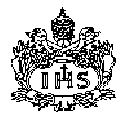 PONTIFICIA UNIVERSIDAD JAVERIANAFACULTAD DE PSICOLOGÍAPROYECTO DE INDAGACIÓNGuía no. 3- La reseña crítica: orientaciones para su escrituraProfesor Luis Bernardo PeñaLa reseña es un texto que contiene una síntesis de las ideas centrales de un libro, un capítulo o un artículo científico, junto con una evaluación crítica del mismo. Su propósito es proporcionar a los lectores una información general sobre el texto reseñado, de modo que puedan tener una primera apreciación sobre su contenido, sus alcances y limitaciones, y decidan acerca del interés y la pertinencia que el texto puede tener para dar respuesta a sus preguntas. Por la función que cumple como medio de circulación y apropiación del conocimiento, la reseña constituye una herramienta indispensable para el trabajo científico. En la universidad, la reseña se utiliza, además, como un recurso pedagógico para mejorar y evaluar la comprensión y evaluación de las lecturas que realizan los estudiantes.Diferencia con el resumenLa reseña se diferencia del resumen por la distancia que toma el reseñador frente a la obra reseñada. Mientras un resumen se limita a exponer las ideas principales del texto leído de manera condensada, una buena reseña debe incluir, además, la opinión personal de quien la escribe. En algunos casos, el reseñador puede concluir este juicio sobre el texto reseñado con una recomendación o una invitación a su lectura. La elaboración de la reseñaElaborar una reseña presupone (a) la lectura juiciosa del texto que se va a reseñar para comprenderlo e interpretarlo; (b) una excelente capacidad de síntesis para distinguir lo esencial de lo secundario y (c) un justo sentido crítico, tres condiciones por las cuales la práctica de escribir reseñas tiene un gran valor formativo. Estas son algunas de las competencias que la escritura de reseñas ayuda a desarrollar en los estudiantes:Mejoran la comprensión lectora, porque obligan al estudiante a desentrañar el sentido profundo del texto. Desarrollan la capacidad de síntesis, porque exigen seleccionar las ideas principales y descartar las secundarias o redundantes. Afinan la capacidad crítica, porque además de hacer un resumen del contenido de la obra, el estudiante debe expresar su opinión propia y fundamentarla.Sirven como insumos para escribir otros textos (ensayos, monografías, tesis, etc.) Desde el punto de vista cognitivo, la elaboración de una reseña supone activar dos procesos paralelos:(a) La comprensión de la obra reseñada, como una condición necesaria para elaborar la síntesis de su contenido.(b) El juicio crítico, como condición para emitir una opinión o un juicio de valor acerca de la obra leída. Estructura de la reseñaEl proceso de elaboración de la reseña implica hacer un ejercicio de lectura y análisis crítico que no pueden reducirse a un procedimiento y menos a un formato único. Sin embargo, y sólo con fines metodológicos, es posible identificar cinco elementos que no pueden faltar en una buena reseña.  (1) Información bibliográficaEn este punto se deben consignar los datos bibliográficos completos de la obra reseñada, en este orden (normas APA):Apellido(s) del/los autor(es)Iniciales del nombreAño de publicación Título completo de la obraCiudad donde se publicóNombre de la editorial Ejemplos de referencias bibliográficas(a) De un libro:Cassany, D. (2006). Taller de textos: Leer, escribir y comentar en el aula. Barcelona: Paidós.(b) De una revista científica:Díaz-Aguado, M.J. (2005). La violencia entre iguales en la adolescencia y su prevención desde la escuela. Psicothema, 17, 4, 549-558.(2) El contexto significativo de la obraLa comprensión e interpretación de un texto no dependen únicamente de su significado interno, sino también del conocimiento que tengamos sobre las condiciones que determinaron su producción: el autor, el contexto histórico, la intención con la que se escribió, los lectores y la tradición científica en la que se inscribe; sus usos, aplicaciones y relaciones con otros textos. En este punto, el reseñador les anticipa a los lectores algunos datos sobre el autor y el carácter general de la obra:Información sobre el autorContexto en el que se escribióGénero textual: ¿qué tipo de texto?Público al que se dirigeOtras características que el reseñador considere importante incluir, para contextualizar la obra.Ejemplo de contextualización de una obra“El libro está dirigido a un público académico de psicólogos, educadores y estudiantes de estas disciplinas. El propósito de este capítulo es abordar el papel de la interacción social en el desarrollo cognitivo de los niños, apoyándose en las teorías de Piaget y Vygotsky. El texto está estructurado en tres partes: la primera, describe las diferencias y semejanzas de los mecanismos propuestos por ambos autores para explicar la influencia de la interacción social en el desarrollo cognitivo. La segunda se centra en la interacción con el experto y la relación con personas del mismo nivel y la tercera parte, comenta las diferencias entre los planteamientos de Piaget y Vygotsky acerca de cómo la interacción social en la infancia puede contribuir al desarrollo individual.” (3) Síntesis (lo que el texto dice)En esta parte de la reseña se presenta una síntesis de la estructura o plan argumental de la obra, y de sus ideas, tesis, propuestas o planteamientos centrales. Esta operación supone:(a) Una lectura juiciosa del texto y seleccionar los planteamientos o ideas claves que  considera especialmente valiosos por su originalidad, carácter polémico, interés personal, problemática planteada, implicaciones para la práctica o para el ejercicio profesional, etc. Es muy importante tener en cuenta este criterio como pauta para subrayar o tomar apuntes durante la lectura.(b) Resumir las ideas centrales, en forma clara y concisa, utilizando citas textuales o paráfrasis, diferenciando con comillas o con una sangría las palabras del autor de la obra reseñada y teniendo cuidado de no desvirtuar su pensamiento.(4) Comentario (lo que el texto me dice)Toda buena lectura desencadena siempre en el lector una reacción o una respuesta  que puede manifestarse en forma de acuerdos, desacuerdos, dudas, controversia, réplicas, preguntas, etc. Mientras en los tres pasos anteriores, la atención del reseñador estaba centrada en lo que el autor del texto dice, en ésta  el lector expresa su reacción o su respuesta personal frente al texto y examina críticamente las ideas del autor. Este desplazamiento del reseñador desde el texto hacia la recepción tiene implicaciones muy importantes. Mientras en la síntesis escuchábamos en el texto la voz del autor, el comentario registra la voz del lector, sus reacciones y su interpretación personal ante la lectura del texto. Esto se refleja claramente en el nivel lingüístico:  mientras la información bibliográfica, el contexto y la síntesis están escritos en tercera persona (según el autor, de acuerdo con el texto…) en el comentario aparece la voz del reseñador en primera persona.Esta respuesta que el texto suscita en el lector es lo que llamamos comentario.  Y puesto que cada lector lee desde una experiencia, una historia de vida y una visión propias, por eo no es nada raro que las interpretaciones y los comentarios resulten, también, muy diferentes. Como advierte Daniel Cassany —un reconocido investigador y autor en el campo de la escritura— el propósito del comentario no es llegar a un consenso o a una interpretación única, sino fomentar el diálogo y el debate entre los estudiantes. “La función básica del comentario no es revelar o desentrañar ningún significado absoluto, previamente establecido por un docente, un libro de texto o una tradición. Se trata de facilitar que cada alumno construya su propia interpretación del texto y que pueda contrastarla con la de sus compañeros. De este modo podrá elaborar un conjunto de percepciones más rico y plural (Cassany, D. (2006). Taller de textos. Barcelona: Paidós, p. 68).Un texto puede ser comentado desde múltiples puntos de vista. Estos son algunos de los aspectos que suelen ser objeto del comentario sobre una obra:Ideas o aportes valiosos de la obra.Propuestas y puntos de vista originales o novedosos.Cambios que plantea en la visión del problema. Fortalezas y debilidades en la sustentación de la tesis y en la argumentación.Puntos de vista demasiado radicales que habría necesidad de matizar.Claridad y concisión en la exposición de las ideas. Pertinencia del texto en relación con el problema o la pregunta de investigación.5. Conclusión: toda reseña concluye con un juicio o valoración general que hace el reseñador sobre la obra en su conjunto. Es frecuente que este juicio esté acompañado de una recomendación o motivación a los lectores.Veamos un ejemplo:“En su libro La educación de la mente y el conocimiento de las disciplinas, Howard Gardner hace una excelente síntesis y puesta al día de sus ideas educativas, que va a resultar de mucho interés tanto para los que ya están familiarizados con su obra, como para los que lo leen por primera vez. Este nuevo  libro de Gardner, escrito en un tono muy personal y agradable de leer, muestra una vez más la enorme capacidad que tiene para la síntesis y para establecer un delicado equilibrio entre la profundidad conceptual y la aplicación de los conceptos al terreno de la práctica. Un libro que será, sin duda, de interés para todo educador interesado en la formación general”. (Luis Bernardo Peña).Autoría de la reseña: toda reseña debe ir suscrita por su autor, cuyo nombre debe aparecer en un lugar visible, al comienzo o al final del texto.Trabajo escrito1. Leer alguna de las reseñas que se encuentran en la carpeta “Ejemplos”, analizarla y evaluarla de acuerdo con las orientaciones presentadas en esta Guía.2. Cada miembro de la pareja escribirá, por lo menos, una reseña de alguna de las fuentes documentales consultadas. 